 |  | 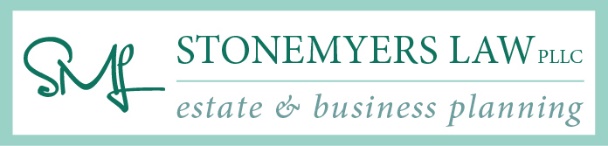 Estate Planning FormThank you for contacting me about planning your estate.  The information sheet may be helpful for organizing your thoughts about estate planning as well as providing me information about your family and your estate.  Please return the form to me or bring it with you to our meeting.  Personal InformationAssetsFiduciaries (Persons of Interest) (List full name, address, phone & relationship to you)Dispositive Plan(Explain how you would like to leave your property in the event of your death)Client's WishesA. Special Bequests of cash or real estate (keep this minimal)	Name of Person	Relationship	Property to be GivenAlternate: 			B. Residuary Estate (everything left after other gifts are given)In your own words, describe the way you want the balance of your property to pass under your will in each of the following applicable circumstances. Use back of sheet if necessary:(a) If your Spouse/Partner survives you.(b) If your children (if any) survive you, but your Spouse/Partner does not.(c) If neither your Spouse/Partner nor children survive you (i.e. gift to another relative or person)(d) (Optional) Favorite charity or other beneficiary:Spouse/Partner's WishesA. Special Bequests of cash or real estate (keep this minimal)	Name of Person	Relationship	Property to be GivenAlternate: 			B. Residuary Estate.In your own words, describe the way you want the balance of your property to pass under your will in each of the following applicable circumstances. (Use back of sheet if necessary):(a) If your Spouse/Partner survives you.(b) If your children survive you, but your Spouse/Partner does not.(c) If neither your Spouse/Partner nor children survive you.(d) (Optional) Favorite charity or other beneficiary:Beneficiaries Extra Space For Notes:YouSpouse/PartnerFull Name (and maiden name)Birthdate/Location*Current Address* Preferred Phone and Email*If previously married list:*Date(s) of prior marriageName of prior spouseName of childrenMarriage terminated bydeath or divorce?Children (name, date of birth, and address if not with you)*DescriptionAddressName on Deed/InterestTexas Real EstateReal Estate (other than Texas)Mineral InterestsBusinesses, Partnerships, etc.Fiduciary RoleYouSpouse/Partner Executor (an executor is the person responsiblefor probating the will, filing the estate tax return,and distributing assets to the beneficiaries)First Alternate Executor:Second Alternate Executor:Trustee (a trustee is the person responsible for long-term management of property for thebenefit of beneficiaries)First Alternate Trustee:Second Alternate Trustee:Guardian of Minor Children (a guardian is theperson who will take physical care of minor children should both parents die)First Alternate GuardianSecond Alternate GuardianPower of Attorney (a Power of Attorney is the Person who will handle your financial affairs if you become incapacitated)First Alternate Power of AttorneySecond Alternate Power of AttorneyMedical Power of Attorney (a health care powerof attorney is the person who will make medical decisions for you if you become incapacitated)First Alternate Medical Power of AttorneySecond Alternate Medical Power of AttorneyGuardian of Self (a guardian is the person whowill take care of you when you can no longer care for yourself)First Alternate GuardianSecond Alternate GuardianAgent for Appointment of Disposition of Remains(person who will ensure yourInstructions or wishes are followed)First Alternate Agent Second Alternate AgentMedical Directive (Also known as Living Will)Is this something you would like to sign?Yes  No  Full NameAddress and phoneRelationship to You